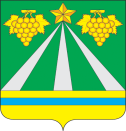 АДМИНИСТРАЦИЯ МУНИЦИПАЛЬНОГО ОБРАЗОВАНИЯ КРЫМСКИЙ РАЙОНУПРАВЛЕНИЕ КУЛЬТУРЫПРИКАЗот 30.09.2020                                                                                                             № 162г.КрымскО дополнительных мерах по предупреждению распространения новой коронавирусной инфекции (COVID-19) среди работников учреждений культуры муниципального образования Крымский район, подведомственных управлению культуры администрации муниципального образования Крымский районВ соответствии с распоряжением администрации муниципального образования Крымский район от 30 сентября 2020 года № 651-р                           «О дополнительных мерах по предупреждению распространения новой коронавирусной инфекции (COVID-19) среди работников администрации муниципального образования Крымский район», в целях недопущения распространения  новой коронавирусной инфекции (COVID-19) среди работников учреждений культуры муниципального образования Крымский район, подведомственных управлению культуры администрации муниципального образования Крымский район, п р и к а з ы в а ю:Обязать работников, исполняющих трудовые функции, в период нахождения в зданиях (помещениях) учреждений культуры муниципального образования Крымский район, подведомственных управлению культуры администрации муниципального образования Крымский район, использовать индивидуальные средства защиты органов дыхания (медицинские маски, респираторы и т.д.).Руководителям учреждений культуры муниципального образования Крымский район, подведомственных управлению культуры администрации муниципального образования Крымский район:принять меры к обеспечению исполнения пункта 1 настоящего приказа;обеспечить работникам время отдыха в течение каждого рабочего часа, во время которого работник имеет право выйти из помещения на открытый воздух, а также произвести проветривание помещения.3. Установить, что настоящий приказ является неотъемлемой частью трудовой дисциплины в управлении культуры администрации муниципального образования Крымский район. Нарушение настоящего приказа влечет привлечение к дисциплинарной ответственности в соответствии с трудовым законодательством.4. Настоящий приказ довести до сведения работников учреждений культуры муниципального образования Крымский район, подведомственных управлению культуры администрации муниципального образования Крымский район, под подпись.5. Руководителям учреждений культуры муниципального образования Крымский район, подведомственных управлению культуры администрации муниципального образования Крымский район, нести личную ответственность за исполнение настоящего приказа.6. Р е к о м е н д о в а т ь: руководителям и работникам учреждений культуры городского и сельских поселений муниципального образования Крымский район также принять к исполнению пункты настоящего приказа.7. Контроль за исполнением настоящего приказа оставляю за собой.8. Приказ вступает в силу со дня его подписания.Исполняющий обязанностиначальника управления                                                                  А.В.Третьякова